Как научить ребенка завязывать шнурки???Вопрос: Как научить ребенка завязывать шнурки?
Как научить ребенка зашнуровывать ботинки?
Сегодня я научу Вас как научить ребенка вставлять шнурки в отверстие.
Вот небольшой рисунок, который вы  можете распечатать на принтере, затем приклеить на плотный картон. На рисунке как вы видите изображен ботинок. На месте изображения отверстий Вы делаете дырочки. Вот такой веселый ботинок и один шнурок , помогут Вашему ребенку научиться в начале вставлять шнурки в отверстие, а в скором будущем и завязывать шнурки.Веселый ботинок, научит Вашего ребенка завязывать шнурки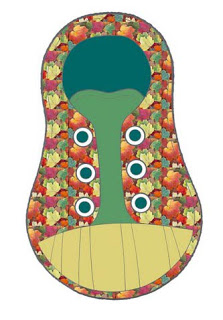 